Club Med拓展全球「滑雪菁英培訓」計畫法國ESF專業教學系統導入亞洲　開設滑雪學院培育國際級教練師資與中華民國滑雪滑草協會合作邁入第二年 積極推廣滑雪運動 前進歐洲滑雪殿堂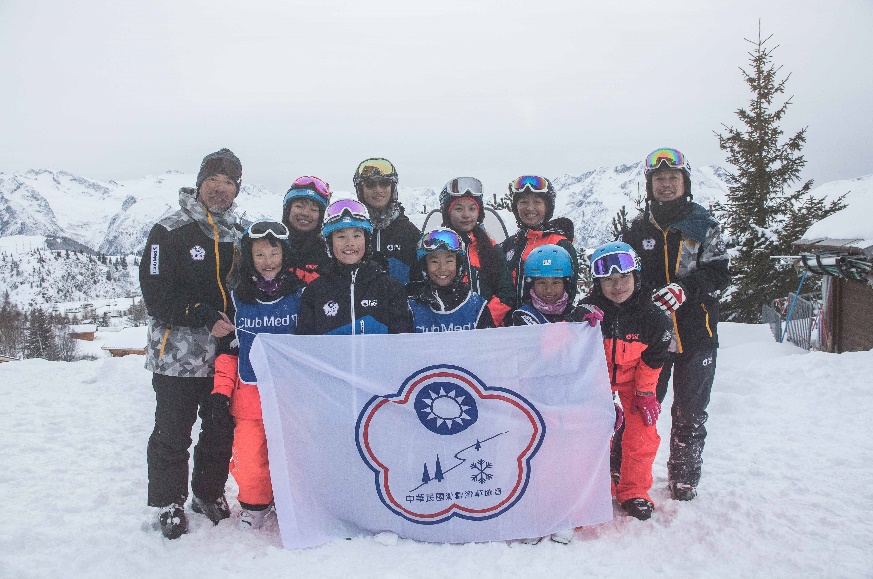 【台北，2019年03月19日】全球滑雪假期領導品牌Club Med與中華民國滑雪滑草協會於2018年正式宣佈合作為期四年的「滑雪菁英培訓計畫」，2019年1月再度送出9名潛力新秀前往歐洲滑雪勝地 – 法國阿爾卑斯山進行分級分齡訓練，期待為台灣培訓出奧運等級的滑雪選手。不僅台灣，Club Med於全球各地接軌當地滑雪協會進行專業選手培訓合作，並在中國攜手法國滑雪學校（ESF）開設滑雪學院，希望透過Club Med在全球的滑雪度假村，提供給各地專業滑雪選手和滑雪愛好者更好的訓練資源，為推廣滑雪運動盡一份心力。繼2018年2月於Club Med日本北海道Tomamu與Sahoro度假村進行台灣年輕新秀培訓，今年中華民國滑雪滑草協會再度選出9名潛力新秀前往Club Med法國阿爾卑斯山Alpe d’Huez度假村進行訓練，由資深教練馬志誠與楊文雄領軍，輔以法國滑雪學校ESF專業教練，分級分齡共同培訓台灣滑雪新勢力。為爭取更多進入冬季奧運項目的門票，今年選手中特別挑出4位選手專攻越野滑雪(Cross Country)訓練項目，包含越野競走、射擊…等，在法國Alpe d’Huez Grand Domaine的專業場地，提供台灣選手良好的啟蒙。若想了解更多培訓計劃相關資訊，請洽：https://www.clubmed.com.tw/l/skiassociation、滑雪影片Youtube連結：https://reurl.cc/xaaG5 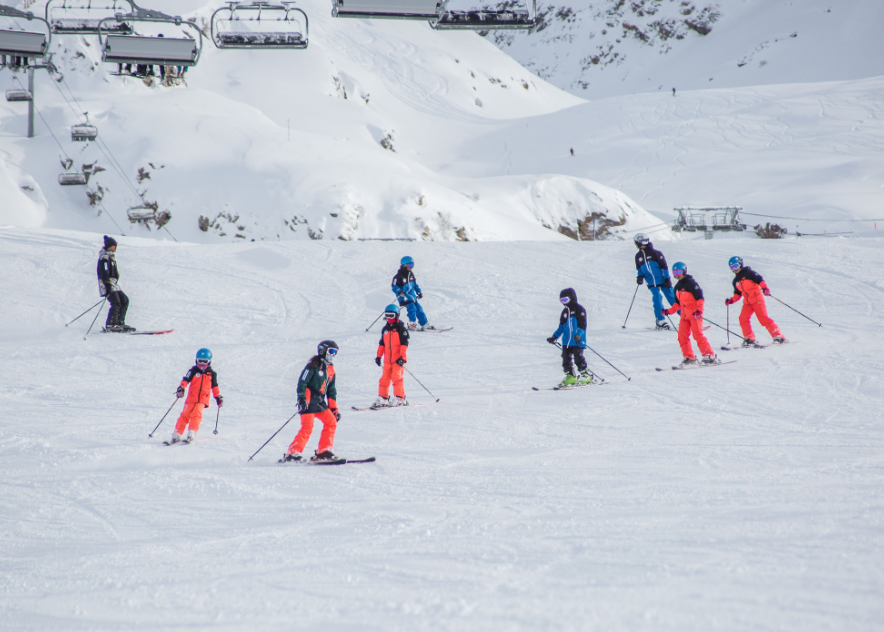 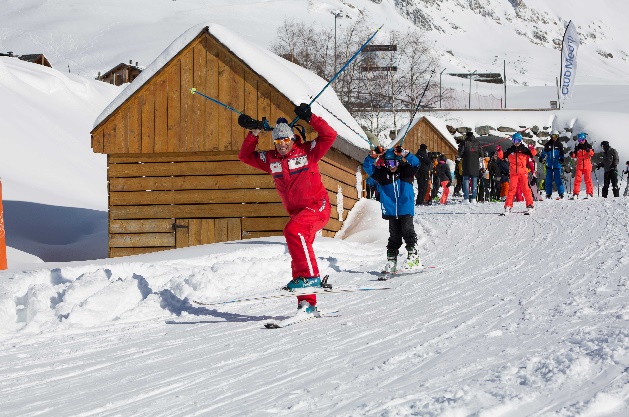 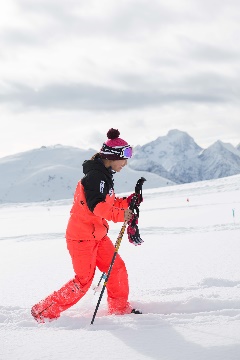 (滑雪假期領導品牌Club Med與中華民國滑雪滑草協會合作邁入第二年，再度選出9名潛力新秀前往Club Med法國阿爾卑斯山Alpe d’Huez度假村進行訓練。圖片來源：Club Med)此外，身為滑雪假期領導品牌Club Med肩負起滑雪運動推廣，除了於全球各地攜手當地滑雪協會進行選手培訓，並在今年1月聯手舉世聞名的法國滑雪學校（ESF – Ecole du Ski Français）在中國合作開幕兩所滑雪學院，分別入駐北京蓮花山滑雪場和重慶南天湖滑雪場，期待將ESF達73年的經驗積累，與先進的專業滑雪教學系統導入亞洲地區。而Club Med位於中國的兩座滑雪度假村 – 哈爾濱亞布力及吉林北大壺，亦有ESF教練進駐，致力為旅客提供專業安全的滑雪課程。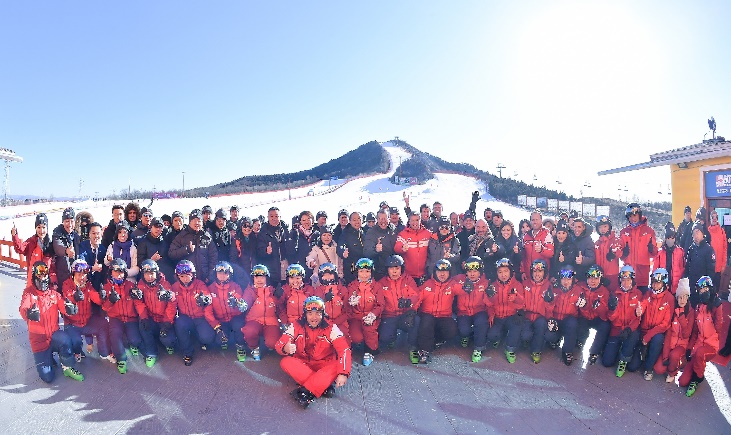 (滑雪假期領導品牌Club Med聯手舉世聞名的法國滑雪學校ESF於中國合作開幕兩所滑雪學院，分別入駐北京蓮花山滑雪場和重慶南天湖滑雪場，期待將先進的專業滑雪教學系統導入亞洲地區。圖片來源：Club Med)Club Med長期於全球各地支持滑雪運動，並持續看好台灣滑雪人次增長的前景。Club Med台灣總經理Mr. Marc Letourneau表示：「因應亞洲地區滑雪愛好者的度假習慣，Club Med將於2019-2020雪季推出歐洲阿爾卑斯山精選度假村短入住天數行程，可讓亞洲旅客征服夢幻滑雪勝地之餘，也能更彈性安排滑雪假期，期待為台灣喜愛滑雪運動的朋友們提供更多滑雪假期選擇。」除此之外，今年台灣市場也首度與全球同步開賣2019-2020雪季，截至目前亞洲及歐洲滑雪行程業績已超過去年同期2倍以上；日本北海道滑雪度假村熱門滑雪時段（2020年1月的寒假春節期間）已高達8成住房率。即日起至7/31止，預訂滑雪假期享早鳥優惠6折起。欲了解更多訊息，歡迎至Club Med官網www.clubmed.com.tw 查詢，或電洽0800-258-263。###附錄1：Club Med精緻全包式滑雪假期Club Med精緻全包式滑雪假期提供免費分齡分級專業滑雪課程、全日滑雪通行證，讓初雪者乃至專業滑雪者都能按所需享受滑雪樂趣，另外還包含精緻舒適住房、精緻三餐美食、無限暢飲吧台和多元豐富的室內與室外非滑雪活動，提供滑雪或是玩雪者一個最豐富的雪季假期。此外，精緻全包式滑雪假期更包含了兒童照護服務，包括：幼兒俱樂部* (2-3 歲)，兒童俱樂部 (4-10 歲)以及青少年俱樂部 (11-17歲)。提供各項適合孩子的活動。到了冬季，度假村更搖身一變成為一座冬季樂園，琳瑯滿目的主題活動，讓孩子在熱情G.O的陪伴下，享受一個最歡樂的冬季假期！ (*需額外付費)附錄2：關於Club MedＣlub Med 於1950年由Gérard Blitz先生創立，首創精緻全包式假期服務。並於1967年首推兒童俱樂部，目前是全球最大的度假連鎖集團+。60多年來至今在全球30多個國家擁有70多座度假村，所有度假村都是座落於世界上風光最為旖旎的地方。精緻全包式假期（Premium All-inclusive Holiday），不僅有多種房型選擇、分齡分級兒童俱樂部（4個月-17歲）、國際美食、多元豐富的水陸活動。更有我們來自110個國籍的友善G.O團隊為旅客妥善安排一系列的活動：水陸活動、娛樂表演、親子遊戲…等。Club Med擁有設備齊全的會議室以及商務中心，並為企業團體提供客製化活動項目、各類主題雞尾酒會及私人宴會服務。GRANDI格帝集團-CONNEX凱思品牌溝通GRANDI格帝集團-CONNEX凱思品牌溝通GRANDI格帝集團-CONNEX凱思品牌溝通GRANDI格帝集團-CONNEX凱思品牌溝通蔡尚霖Shirley(02)7707-1314 #1520911-250-029shirley.tsai@connexcomm.com.tw陳婉婷Iris(02)7707-1314 #1580933-128-064iris.chen@connexcomm.com.twClub Med蔡雅嵐Yalan(02) 2511-6611#1180922-365-721yalan.tsai@clubmed.com劉育慧 Trista(02) 2511-6611#1880928-986-173trista.Liu@clubmed.com